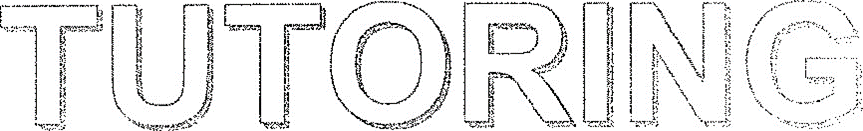 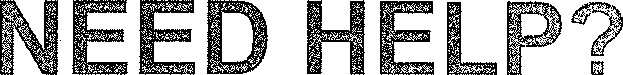 To attend, you must fill out and bring the after-school permission slip. Permission slips are found on the homepage of the Marjory Stoneman Douglas High School website. 